Let’s watch a sumo bout and put the rituals in the correct order. 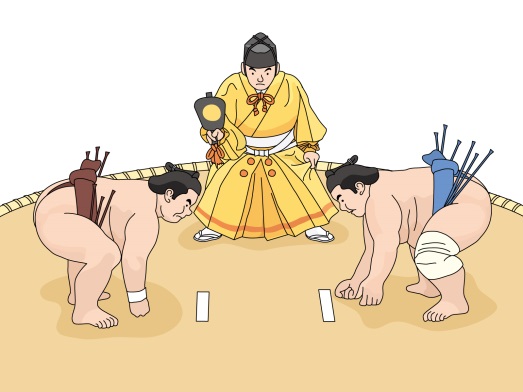 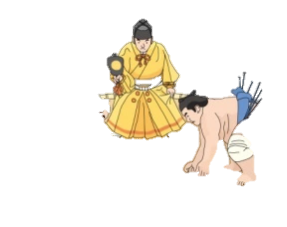 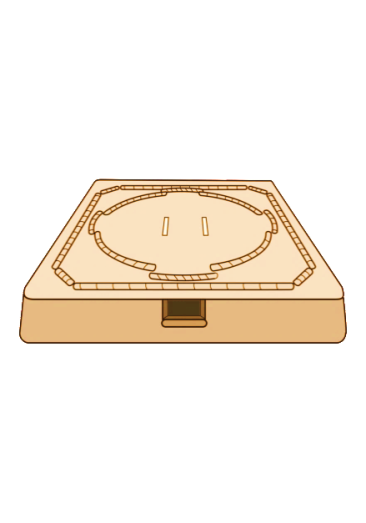 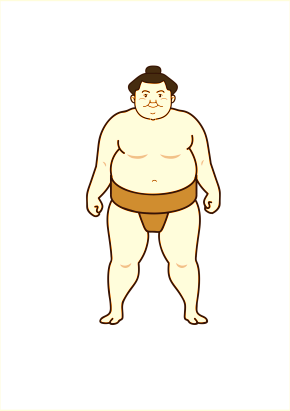 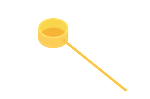 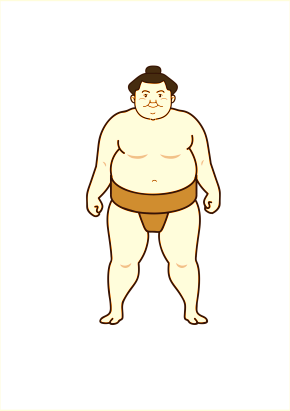 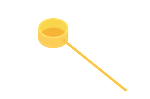 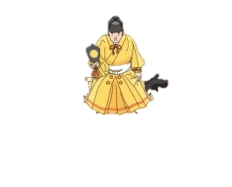 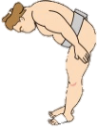 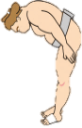 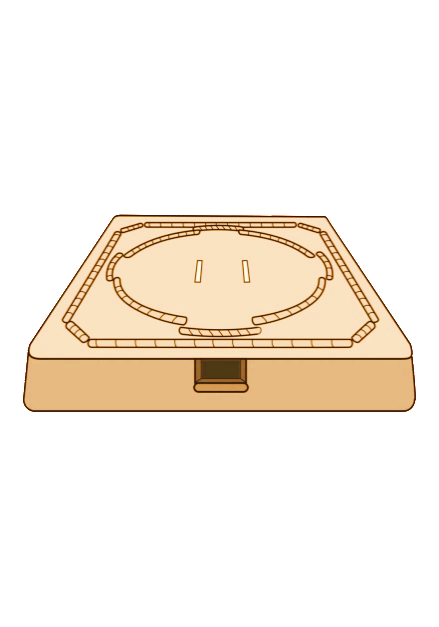 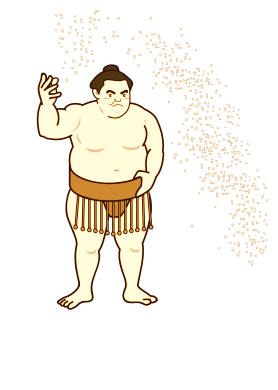 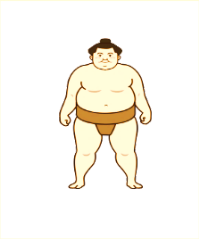 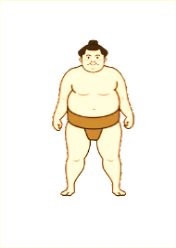 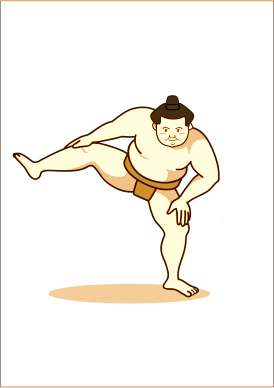 